Ребята из школьного лесничества «Зеленая планета» изготовили кормушки для птицНаступила зима – трудное время для птиц, особенно если она суровая и многоснежная. Давно известно, что многие птицы погибают зимой не из-за холода, а из-за отсутствия привычного полноценного питания. Поэтому, для сохранения популяции птиц, многим из них необходима подкормка. Сотрудниками Гаврилов-Ямского лесничество совместно с директором Большаковой С.Г. МОБУ Стогинская средняя школа, на базе которой организовано школьное лесничество «Зеленая планета»,  было принято решение провести для учащихся занятие по изготовлению кормушек для птиц.В результате на уроке технологии под руководством преподавателя Новикова В.А. при участии мастера леса Давыдова Д.И. были изготовлены пять кормушек. Учащиеся разделились на небольшие группы и каждая группа сделала свою кормушку.Ребята очень увлеклись процессом и для первого раза у них получились неплохие столовые для птиц.Общими усилиями все сделанные кормушки были развешаны на пришкольном участке, и сразу же в каждую кормушку ребята насыпали зерно для пернатых друзей.В дальнейшем дети будут наблюдать за птицами и регулярно подсыпать им корм.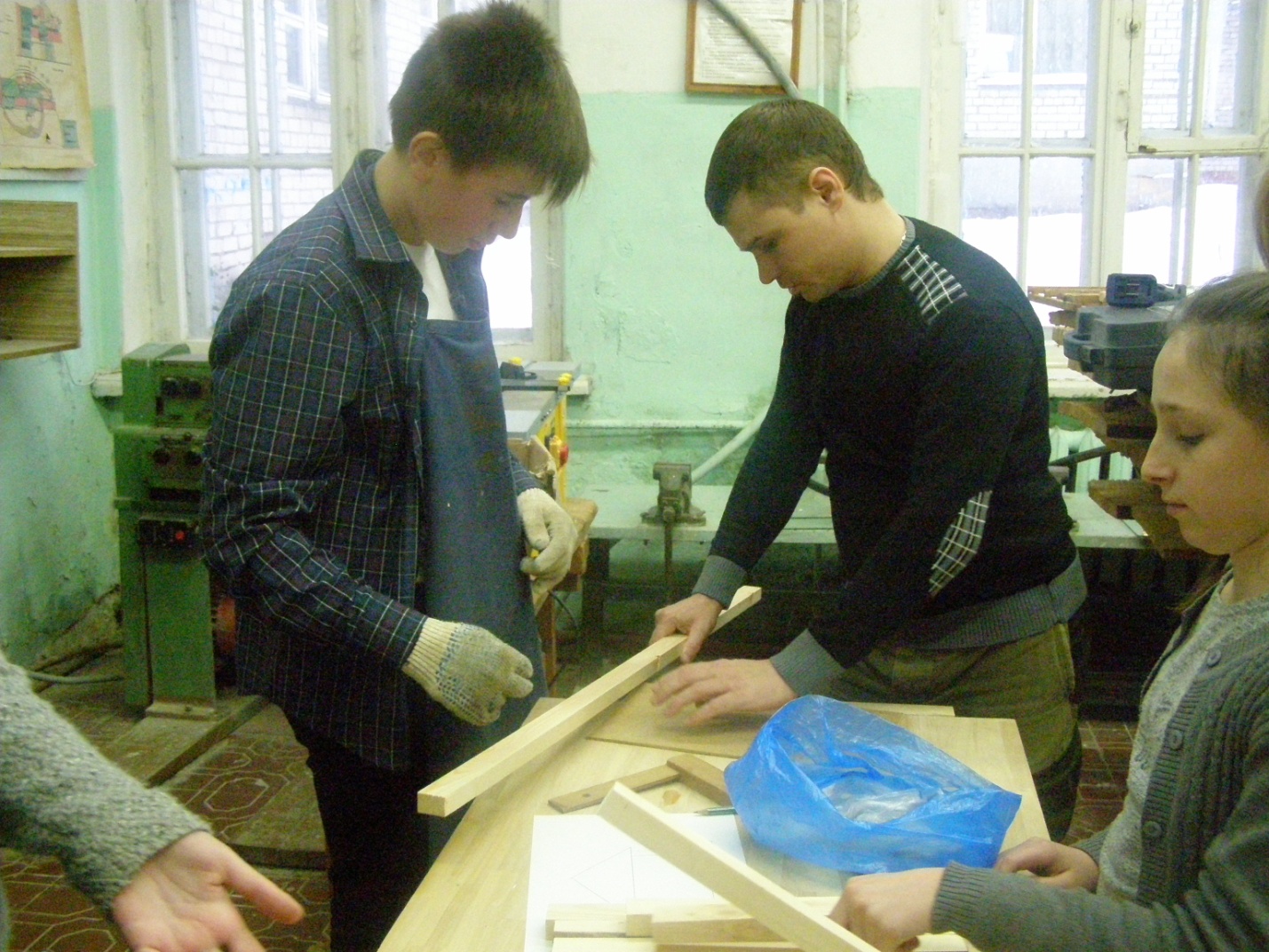 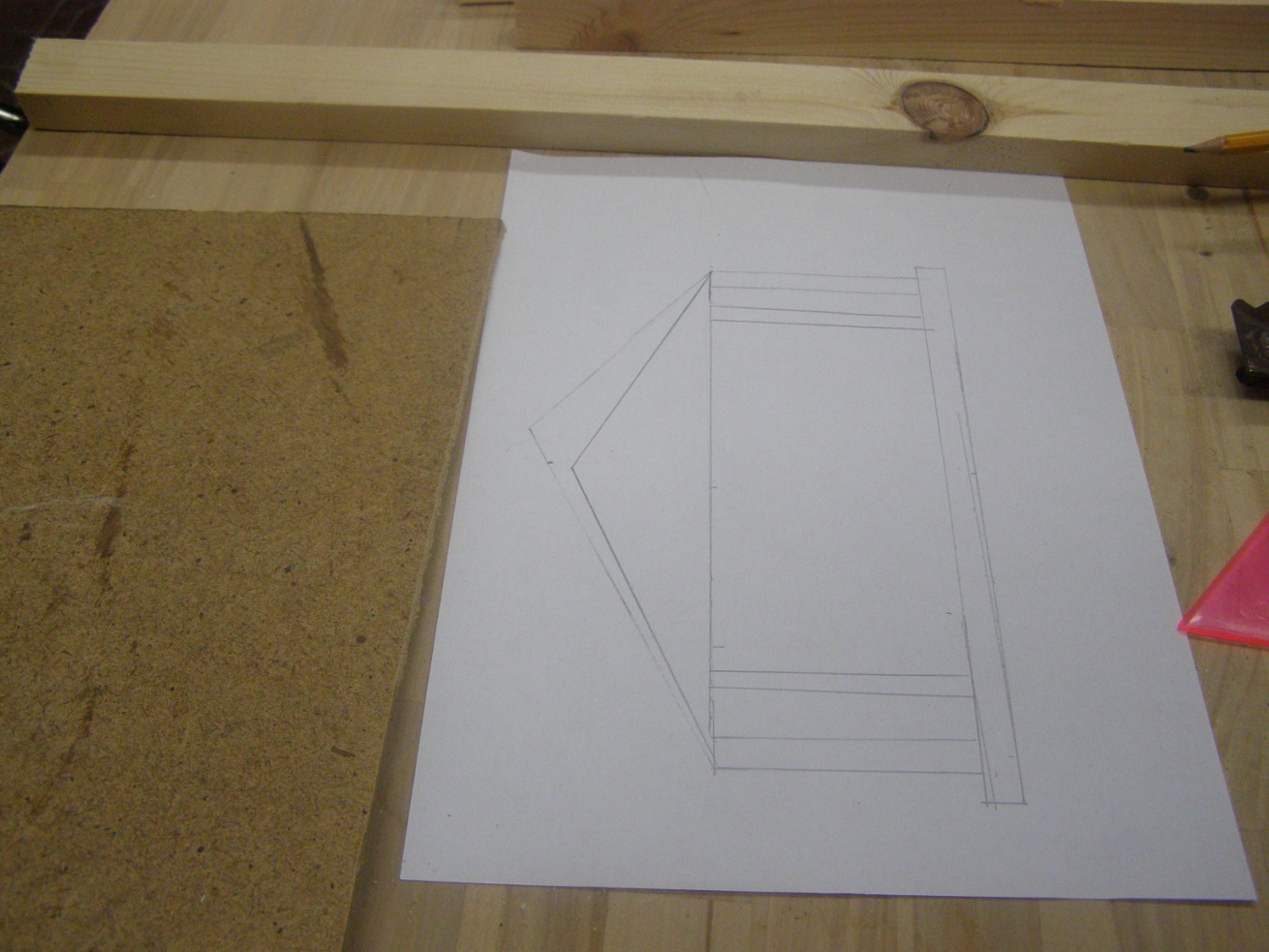 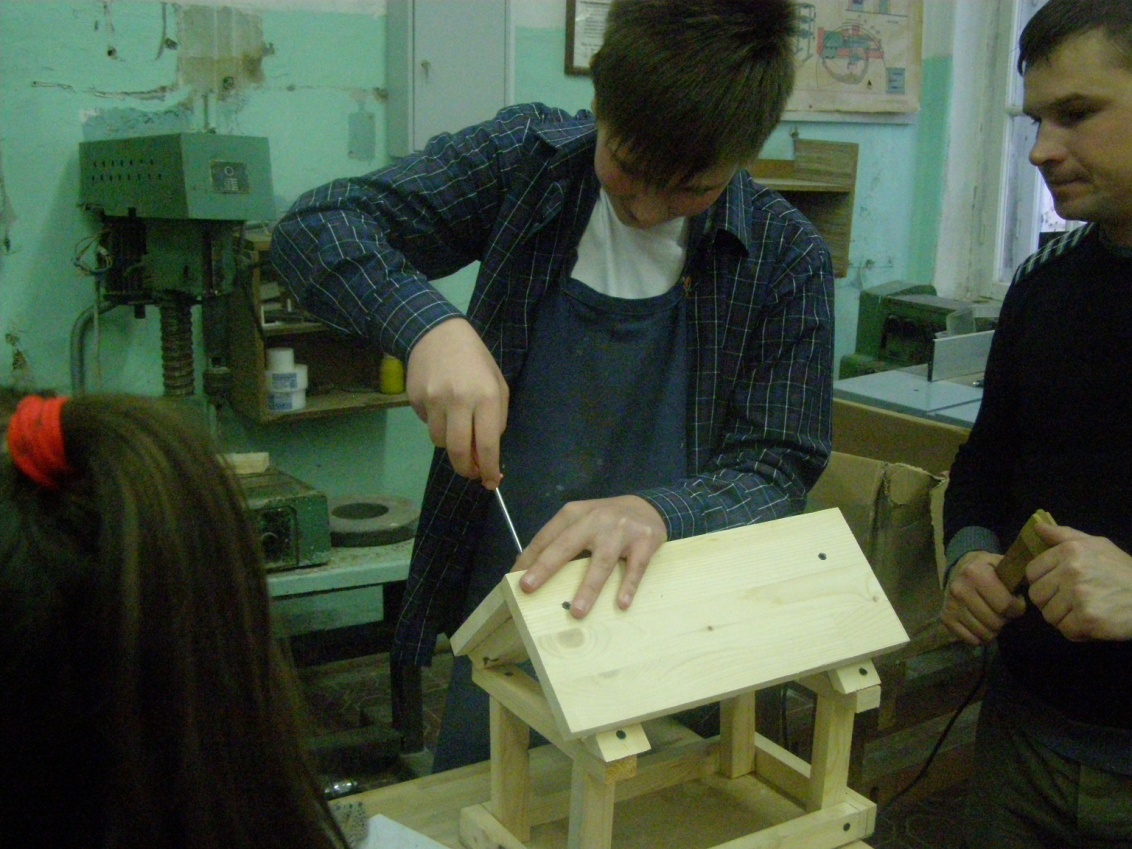 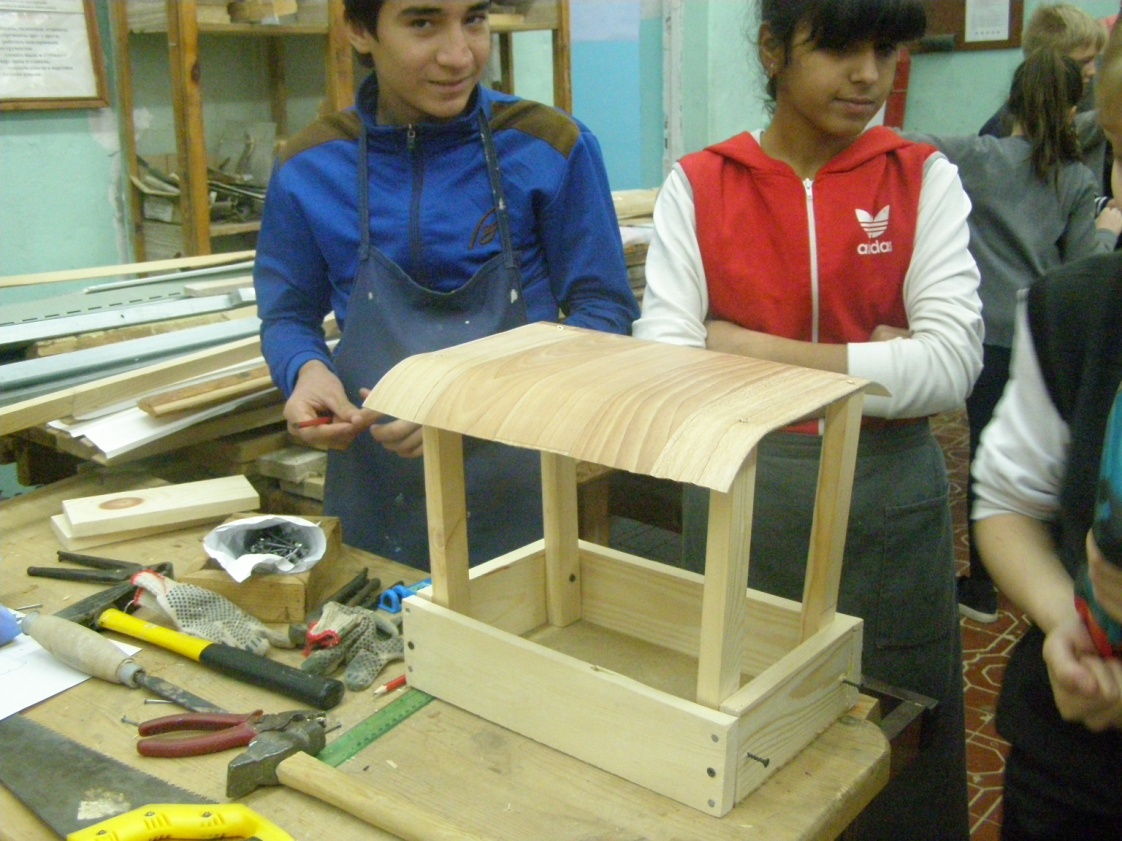 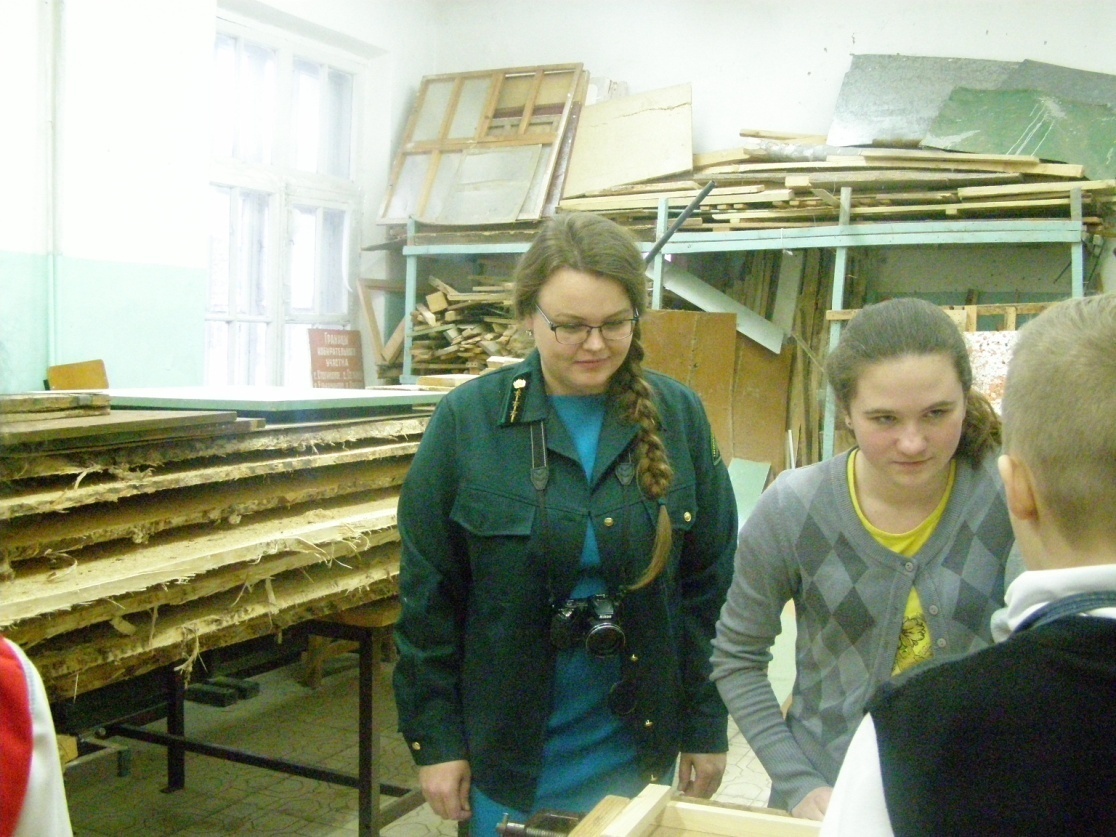 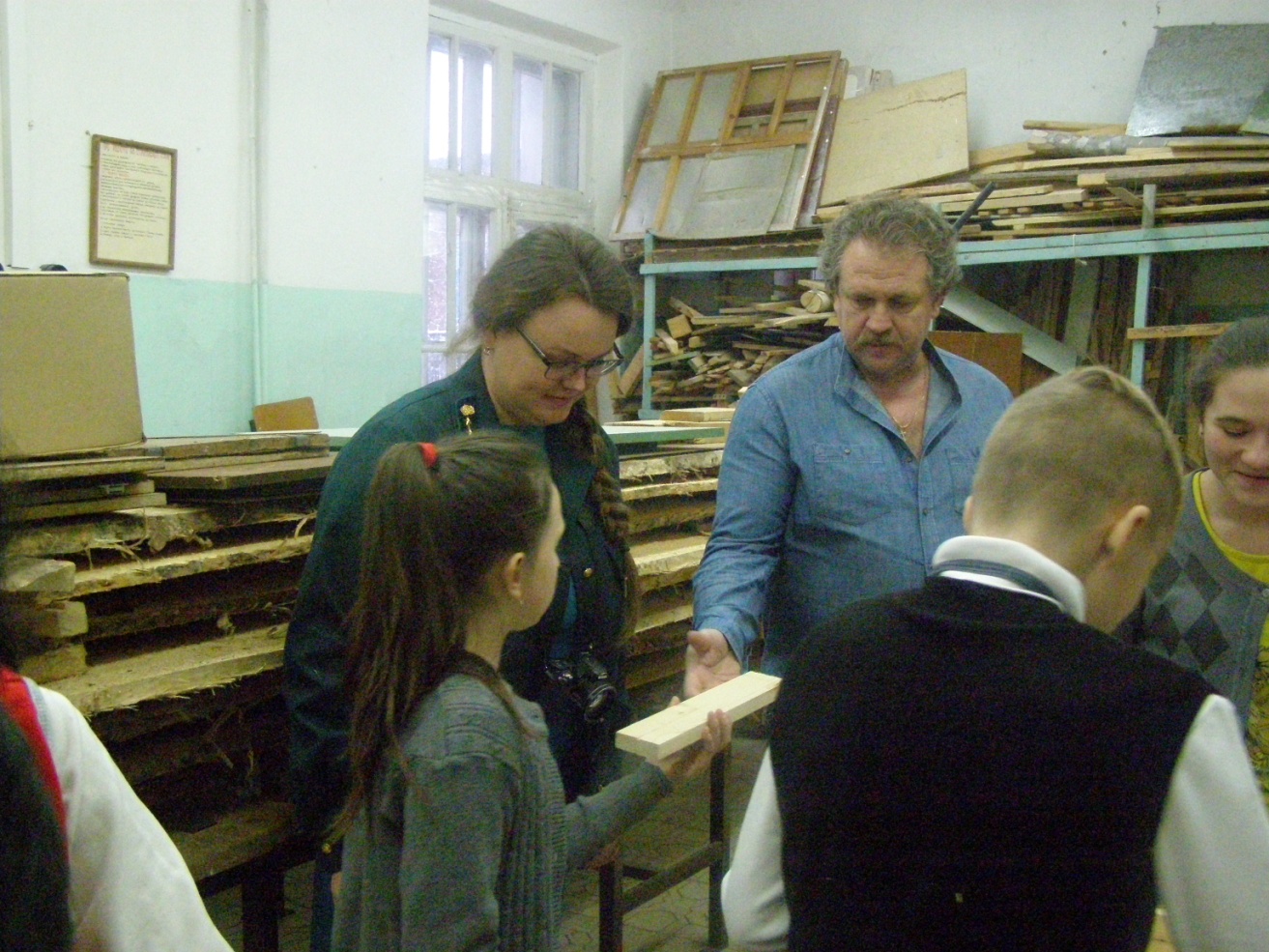 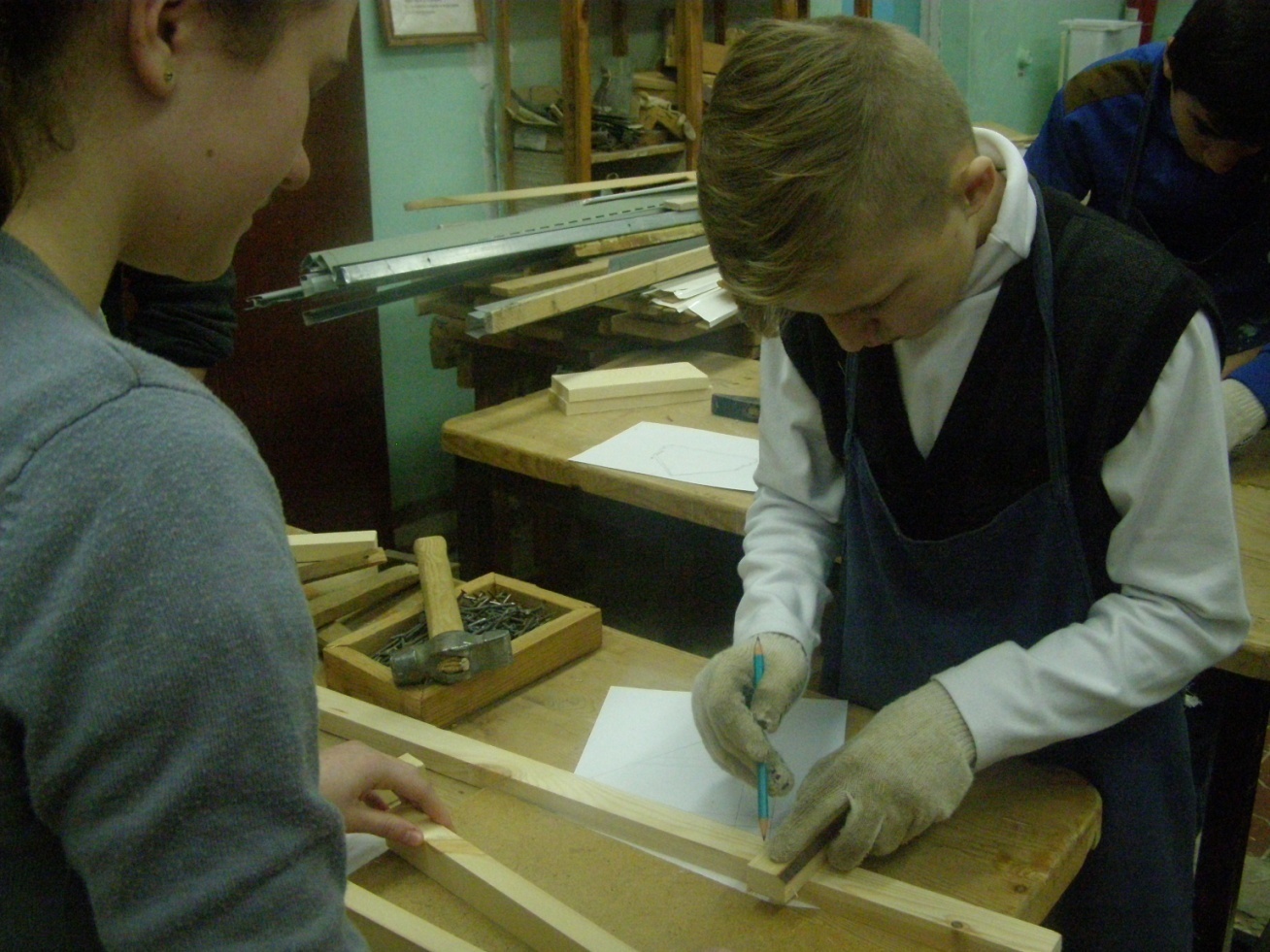 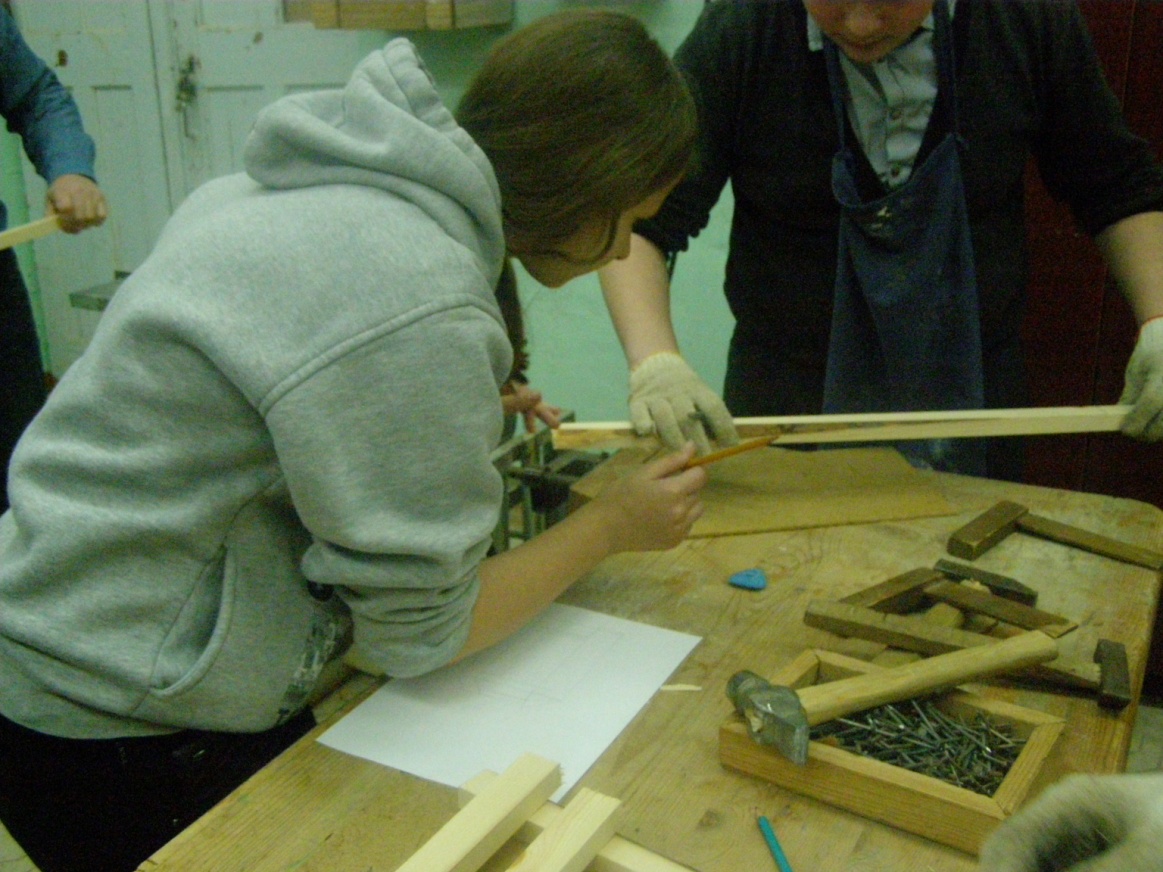 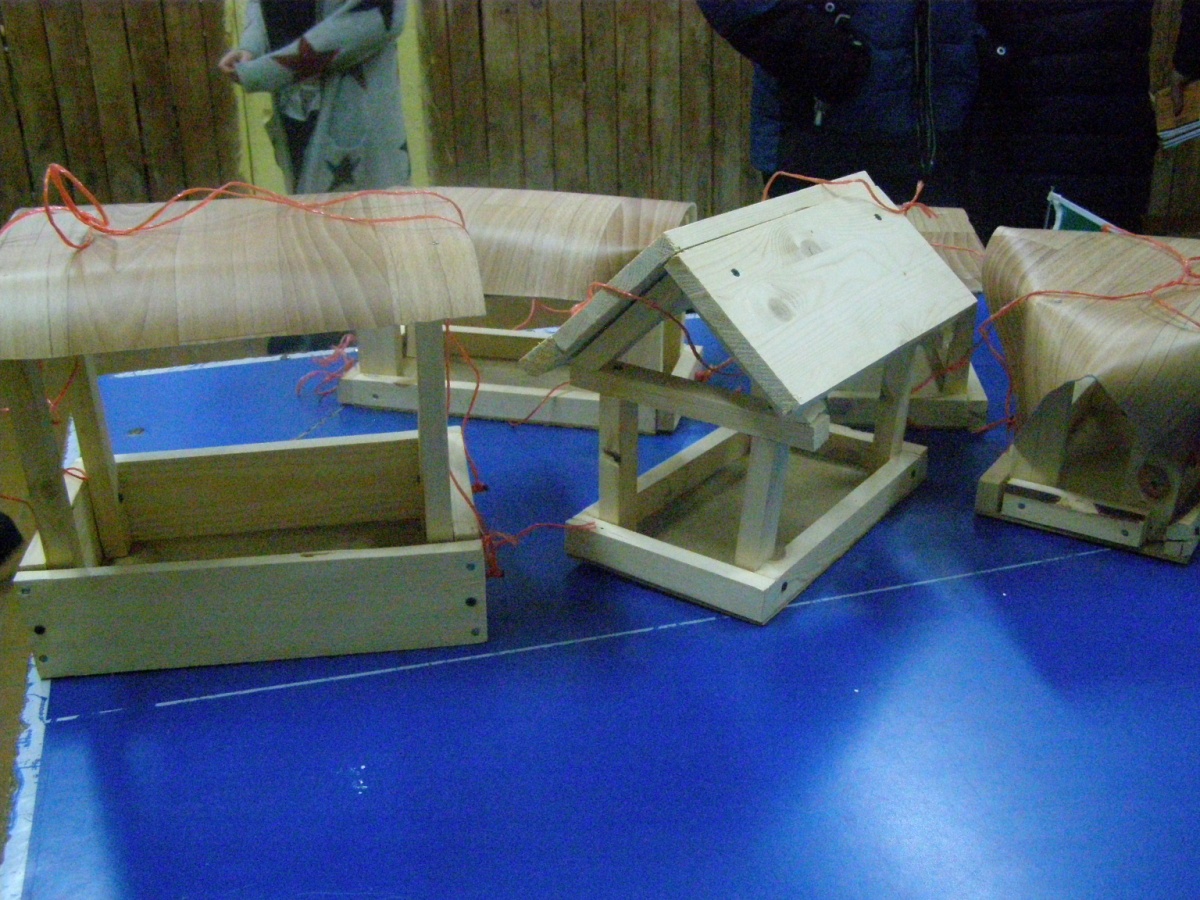 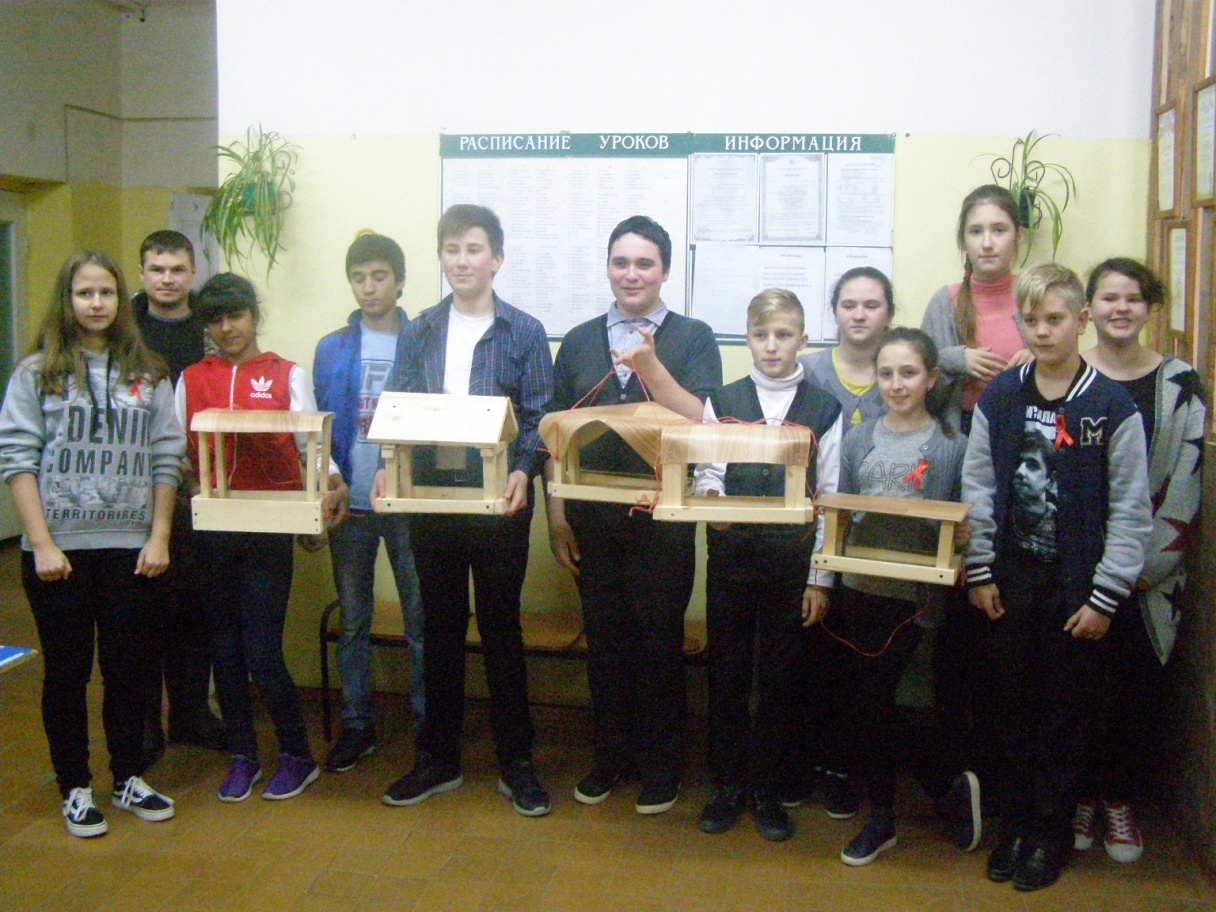 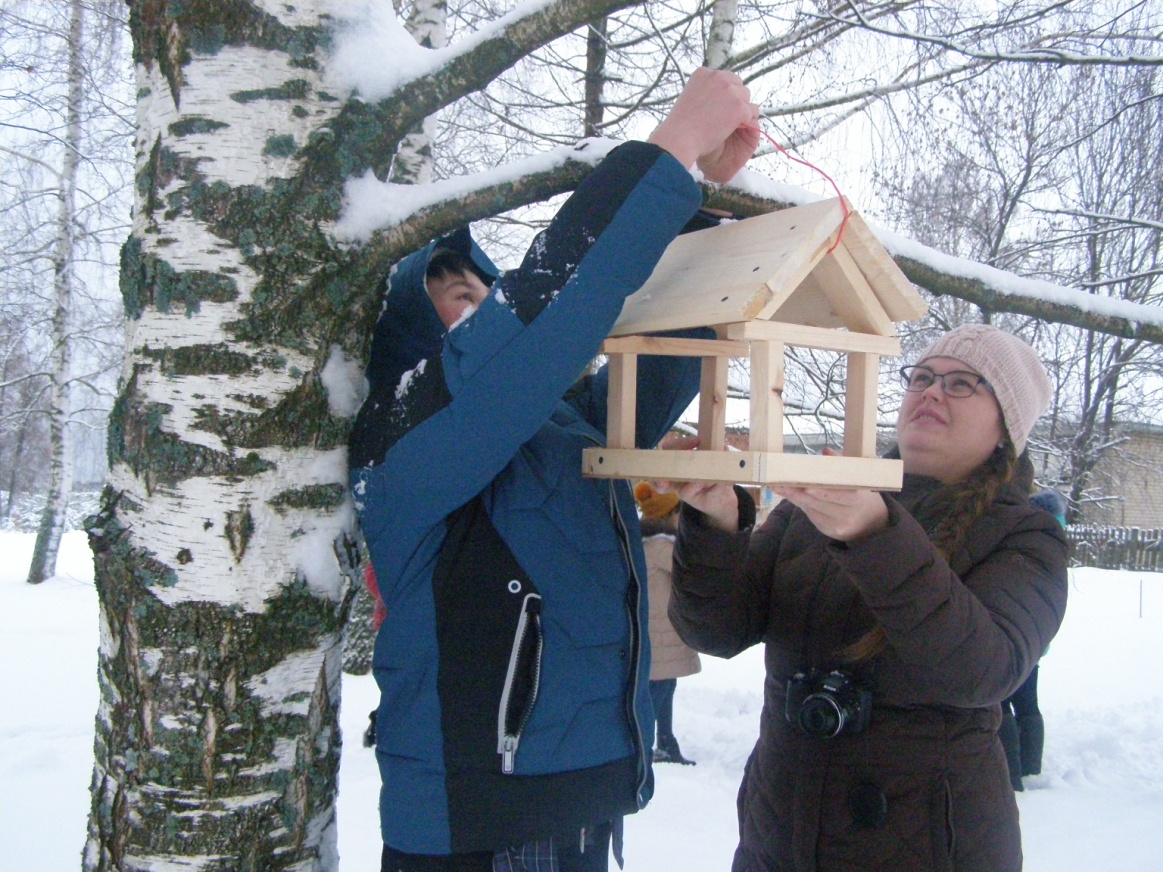 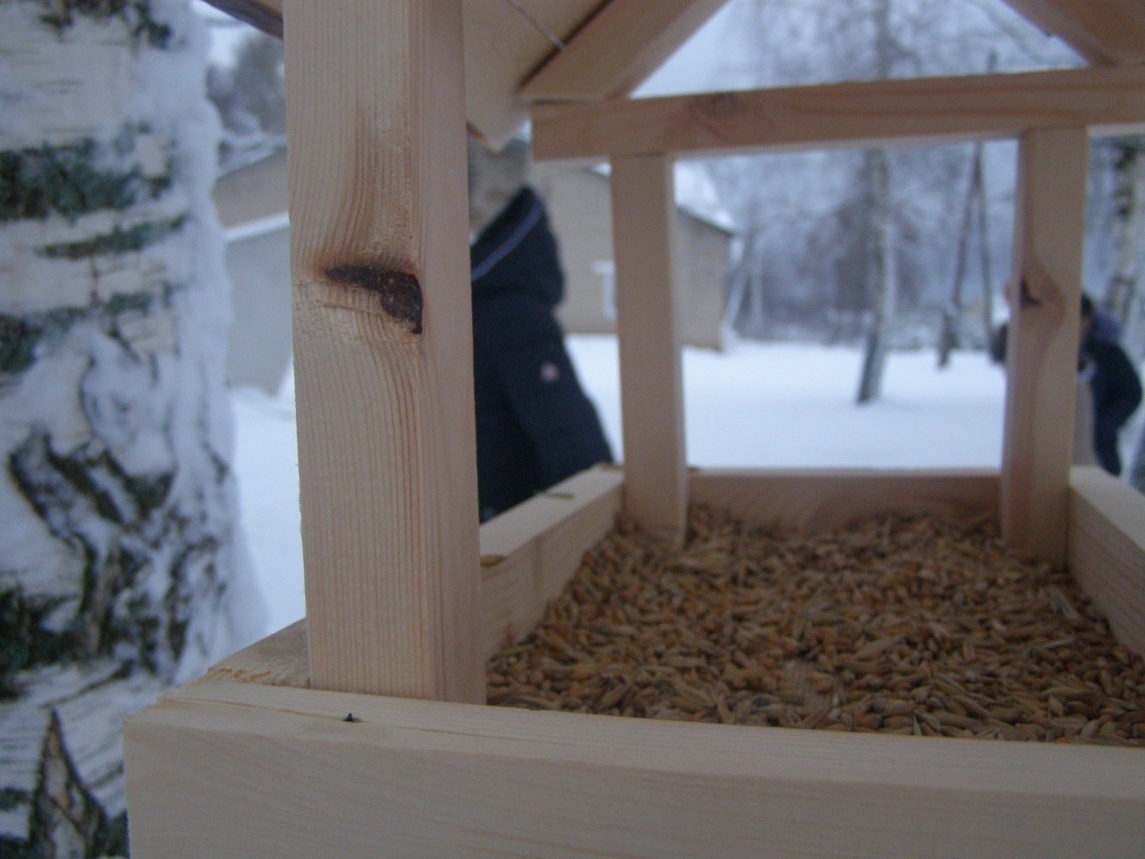 